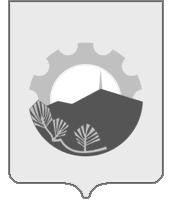 АДМИНИСТРАЦИЯ АРСЕНЬЕВСКОГО ГОРОДСКОГО ОКРУГА П О С Т А Н О В Л Е Н И Е12 февраля 2020 г.                  г. Арсеньев                                          № 84-паО проведении рейтингового голосования по отбору общественных территорий Арсеньевского городского округа, подлежащих благоустройству в первоочередном порядке в 2021 году	С целью благоустройства наиболее посещаемых муниципальных территорий общего пользования Арсеньевского городского округа, в соответствии с Федеральными законами от 06 октября 2003 года № 131-ФЗ «Об общих принципах организации местного самоуправления в Российской Федерации», от 21 июля 2014 года № 212-ФЗ «Об основах общественного контроля в Российской Федерации», постановлением администрации Приморского края от 01 февраля 2019 года № 48-па «Об утверждении порядка отбора общественных территорий, подлежащих благоустройству в первоочередном порядке в рамках реализации муниципальных программ (подпрограмм) формирование комфортной городской среды», протоколом заседания общественной комиссии от 26 февраля 2019 № 3 по подведению итогов общественных обсуждений по вопросу определения перечня общественных территорий общего пользования Арсеньевского городского округа, подлежащих благоустройству в первоочередном порядке (в 2020-2021 годах), руководствуясь Уставом Арсеньевского городского округа, администрация Арсеньевского городского округаПОСТАНОВЛЯЕТ:1. Провести на территории Арсеньевского городского округа рейтинговое голосование по отбору общественных территорий Арсеньевского городского округа, подлежащих благоустройству в первоочередном порядке в 2021 году (далее – рейтинговое голосование). 2. Утвердить прилагаемый порядок проведения процедуры интернет – голосования и определения победителя по итогам рейтингового голосования.3.   Установить дату проведения рейтингового голосования 27 февраля 2020 года c 09-00 часов до 22-00 часов по местному времени.4. Перечень общественных территорий, представленных на рейтинговое голосование:- детский городок «Радость», ул. Ломоносова, 28/1;- парк «Аскольд», ул. Октябрьская, 34/1;- сквер им. Абиденко, проезд Гостиный, 3/1;- сквер по ул. Калининской, 14 (между многоквартирными домами №№ 10 и 14 по ул. Калининская).5. Провести рейтинговое голосование в форме интернет-голосования с использованием информационно-телекоммуникационной сети Интернет на официальном сайте администрации Арсеньевского городского округа (ars.town).6. Победителем рейтингового голосования признается общественная(ые) территория(и), набравшая(ие) наибольшее количество голосов.7. Управлению жизнеобеспечения администрации Арсеньевского городского округа (Голомидов) разместить решение о проведении рейтингового голосования на информационном стенде в здании администрации Арсеньевского городского округа.8. Организационному управлению администрации Арсеньевского городского округа (Абрамова) обеспечить размещение на официальном сайте администрации Арсеньевского городского округа настоящего постановления.9. Контроль за исполнением настоящего постановления оставляю за собой.Врио Главы городского округа                                                              В.С. ПивеньПорядок проведения процедуры интернет-голосования и определения победителя по итогам рейтингового голосования1. Порядок проведения процедуры интернет-голосования1.1.  Процедура рейтингового голосования осуществляется в форме интернет-голосования на официальном сайте администрации Арсеньевского городского округа в информационно-телекоммуникационной сети Интернет по адресу: ars.town.1.2. При проведении интернет-голосования представляется возможность проголосовать удаленно (дистанционно) с использованием персональных стационарных и мобильных аппаратных средств выхода в информационно-телекоммуникационную сеть Интернет. 1.3. Чтобы принять участие в рейтинговом интернет-голосовании, необходимо пройти процедуру авторизации на сайте ars.town, указав фамилию, имя, электронный адрес.1.4. Принимать участие в рейтинговом голосовании в форме интернет-голосования имеют право граждане Российской Федерации, достигшие  14-летнего возраста и имеющие место жительства на территории Арсеньевского городского округа. Граждане участвуют в рейтинговом голосовании лично на равных основаниях. Каждый участник голосования имеет один голос, имеющий равный вес. С одного IP-адреса можно проголосовать только один раз.1.5. Число общественных территорий, за которые может проголосовать участник голосования – одна территория. 1.6. Результаты рейтингового голосования, проведенного в форме интернет-голосования, направляются в общественную муниципальную комиссию, созданную постановлением администрации Арсеньевского городского округа, для подведения итогов голосования с оформлением итогового протокола о результатах рейтингового голосования. Итоговый протокол оформляется в соответствии с Порядком отбора общественных территорий, подлежащих благоустройству в первоочередном порядке в рамках реализации муниципальных программ (подпрограмм) формирования современной городской среды, утверждённым Администрацией Приморского края от 01 февраля 2019 № 48-па, и подлежит официальному опубликованию.2. Победитель  рейтингового голосования – общественная(ые) территория(и), подлежащая(ии) благоустройству в 2021 году, определяется следующим образом:  2.1. Общественная(ые) территория(и), набравшая(ии) наибольшее количество голосов по итогам интернет-голосования, становится победителем и подлежит благоустройству в 2021 году.__________________________УТВЕРЖДЕНпостановлением администрацииАрсеньевского городского округа             от «12» февраля  2020 г  № 84-па